Переделать это в Python31)Результат работы программы.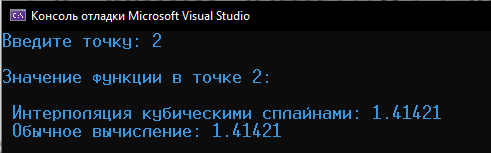 Листинг.#include <iostream> #include <cmath> using namespace std;const int N = 100; double F(double x){return sqrt(x);}double* Gauss(double A[][N], double B[]){int i, j, k; double X[N], t, s;for (k = 0; k < N - 1; k++){for (i = k + 1; i < N; i++){t = A[i][k] / A[k][k];B[i] = B[i] - t * B[k];for (j = 0; j < N; j++) A[i][j] = A[i][j] - t * A[k][j];}}for (k = N - 1; k >= 0; k--){s = 0;for (j = k + 1; j < N; j++) s += A[k][j] * X[j];X[k] = (B[k] - s) / A[k][k];}return X;}double Mult(int i, double X[], double Y[]){if (!i) return (Y[1] - Y[0]) / (X[1] - X[0]);else2]);}if (i == N - 1) return (Y[N - 1] - Y[N - 2]) / (X[N - 1] - X[N -else return (Y[i + 1] - Y[i - 1]) / (X[i + 1] - X[i - 1]);double* Mit(double X[], double Y[]){int i, j;double A[N][N], B[N], h; for (i = 0; i < N; i++){for (j = 0; j < N; j++) A[i][j] = 0;if (!i or i == N - 1) A[i][i] = 1; else{A[i][i - 1] = 1;A[i][i] = 4;A[i][i + 1] = 1;h = X[i] - X[i - 1];if (i and i != N - 1) B[i] = 3 * (Y[i + 1] - Y[i - 1]) / h;}if (!i) B[i] = Mult(0, X, Y);else if (i == N - 1) B[i] = Mult(N - 1, X, Y);}return Gauss(A, B);}double Spline(double x, double X[], double Y[]){int i;double* M, d1, d2, d3, d4, s; M = Mit(X, Y);for (i = 1; i < N; i++)if (X[i - 1] <= x and x <= X[i]){pow(s, 3);/ pow(s, 3);2);d4;s = X[i] - X[i - 1];d1 = (x - X[i]) * (x - X[i]) * (2 * (x - X[i - 1]) + s) /d2 = (x - X[i - 1]) * (x - X[i - 1]) * (2 * (X[i] - x) + s)d3 = (x - X[i]) * (x - X[i]) * (x - X[i - 1]) / pow(s, 2);d4 = (x - X[i - 1]) * (x - X[i - 1]) * (x - X[i]) / pow(s, return Y[i - 1] * d1 + Y[i] * d2 + M[i - 1] * d3 + M[i] *}}int main(){setlocale(LC_ALL, "Russian"); double X[N], Y[N], x;for (int i = 0; i < N; i++){X[i] = i; Y[i] = F(i);}do{cout << "Введите точку: "; cin >> x;if (x < X[0] or x > X[N - 1]) cout << "Точка лежит вне границсетки!" << endl << endl;} while (x < X[0] or x > X[N - 1]);cout << endl << "Значение функции в точке " << x << ":" << endl << endl<< " Интерполяция кубическими сплайнами: " << Spline(x, X, Y) << endl << "Обычное вычисление: " << F(x) << endl;}2) . Скриншот работы программы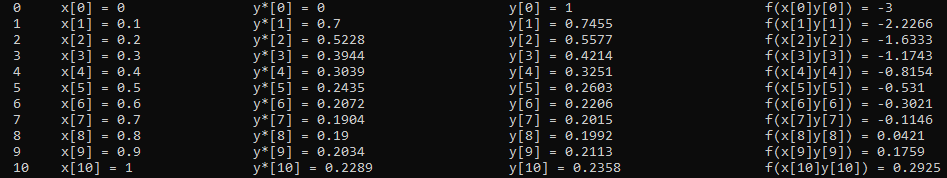 Листинг#include <iostream> #include <cmath> using namespace std;double F(double x, double y) { return pow(x, 2) - 3 * y;}int main() {double a = 0, b = 1, h = 0.1; double n = (b - a) / h; double* X = new double[n]; double* Y1 = new double[n]; double* Y = new double[n]; double* f = new double[n]; double* hf = new double[n];X[0] = a;Y[0] = 1;Y1[0] = 0;f[0] = F(X[0], Y[0]);for (int i = 1; i <= n; i++) { X[i] = a + i * h;Y1[i] = Y[i - 1] + h * F(X[i - 1], Y[i - 1]);Y[i] = Y[i - 1] + h * (F(X[i - 1], Y[i - 1]) + F(X[i], Y1[i])) / 2.0; f[i] = F(X[i], Y[i]);}for (int i = 0; i <= n; i++) {cout << " " << i << "\tx[" << i << "] = " << X[i] << "\t\ty*[" << i << "] = " << floor(Y1[i] * 10000) / 10000 << "\t\t\ty[" << i << "] = " << floor(Y[i] * 10000) / 10000 << "\t\t\tf(x[" << i << "]y[" << i << "]) = " << floor(f[i] * 10000) / 10000 << endl;
}return 0;}